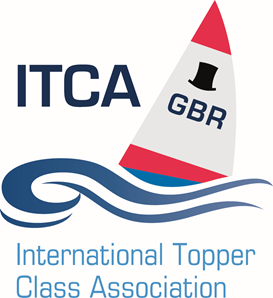 Notice of Training.Southern AreaVersion 1.0Published 9th February 2020The purpose of this Notice of Training is to confirm the generic arrangements for the ITCA (GBR) Southern Area training held at various locations during 2020 season.OverviewThe training will generally take place on Saturdays. The training is open to any sailor who has completed a beginners sailing course (e.g RYA stage 1/2/3)Sailors will use their own Toppers It will be expected that all sailors can prepare and launch their boats and sail in all directions in light and medium winds, including tacking and gybing. Either a 5.3 or a 4.2 sail can be usedMore advanced sailors are welcome to sign up, in which case sailors may be set into training groups for on the water exercises. The cost of the a days training will be £40. Meals and accommodation are not included.Head CoachThe Head Coach will oversee and run all aspects of the training camps, contacted details will be confirmed prior to each session.DetailsVenuesEntryPre entry is required using the on-line entry system at www.itca-gbr.co.uk. The entry fee is £40 In all cases, the number of entries will be limited by the availability of coaches and safety boats. Once the initial entry limit has been reached, a waiting list will be maintained pending availability of additional placesIf an entry is cancelled by the participants their entry fee will be refunded as follows:Cancellation more than 14 days before the event. Entry fee less £5 admin chargeCancellation more than 7-14 days before the event if place can be resold. Entry fee less £5 admin chargeCancellation within 7 days of the event. No refundsIf any sailor is unable to attend a session no refund will be available.Any sailor who is unwell should not attend a training camp; to do so compromises the sailor’s recovery or can compromise the health of other sailors.  In such circumstances, please contact Andrew Goodman at arearep.southern@itca-gbr.co.uk, in advance.Camp Timings: Final detailed plans for the weekend will be provided prior to the camp. Outlined below are the normal timings:The Saturday’s coaching programme will not start before 09:00 on Saturday morning. Plan to be rigged but not changed by then. The training camp will normally be finished by 17:00hrs on Saturday afternoonEquipment and Clothing: You need to make sure you bring the following to all training camps:A reliable boat and suitable sailing gear for the conditions.Tracksuit or suitable kit for warm up runs and games.Suitable running trainers for exercising (not fashion trainers!).Notepad and pen.Water bottle and energy bars.Parent/guardian support. ITCA (GBR) Training Camps cannot run without parental/guardian support. For training events the following will required:All sailors should have a parent on shore for the duration of the training. Where this is not possible a responsible adult acting “in loco parentis” must be clearly identified and the head coach/shore parent advisedAt least one “shore parent” each day to remain at the club and to keep in contact with the coaches on the waterRib assistants to go out on the water with the coaches. Typically one for every 6-8 sailors.Weather: It is not our policy to cancel camps unless it is unsafe to travel.  In the unlikely event that we do need to cancel a camp, we will aim to send an email before 13:00 on the day before the camp is due to commence and will endeavor to post a notice on the ITCA website. Whilst every effort will be made to rearrange a cancelled camp it cannot be guaranteed. Unfortunately no refund will be available if it is necessary to cancel in the interest of sailors safety or if you are unable to attend the rescheduled date.Risk Statement.  Sailing is by its nature an unpredictable sport and therefore inherently involves an element of risk. By taking part in the training, participants (and their parent(s) or guardian(s) in the case of a participants under 18 years of age) agree and acknowledges that:They are aware of the inherent element of risk involved in the sport and accept responsibility for the exposure of themselves, their crew and their boat to such inherent risk whilst taking part in the event;They are responsible for the safety of themselves, their crew, their boat and their other property whether afloat or ashore;They accept responsibility for any injury, damage or loss to the extent caused by their own actions or omission;Their boat is in good order, equipped to sail in the event and they are fit to participate;The provision of patrol boat cover is limited to such assistance, particularly in extreme weather conditions, as can be practically provided in the circumstances;It is their responsibility to familiarise themselves with any risks specific to this venue and to attend any briefing held for this event.Insurance.  Each participating boat shall be insured with valid third-party liability insurance with a minimum cover of £ 3,000,000 per incident or equivalent. [DP]Media Rights.  We may arrange for photographs or videos to be taken of dinghy activities or using event facilities and published on the ITCA or Club’s website or social media channels to promote ITCA or the Club. If you do ‘not’ consent to your / your sailor’s image being used by the Club in this way, please advise us at registration.Further Information. For further information please contact Andrew Goodman at arearep.southern@itca-gbr.co.ukEventDateLocationITCA South Coaching 121st Mar 20Spinnaker SCITCA South Coaching 225th Apr 20Itchenor SCITCA South Coaching 36th Jun 20Hill Head SCITCA South Coaching 44th Jul 20Chichester YCITCA South Coaching 512th Sep 20Oxford SCITCA South Coaching 610th Oct 20Bosham SC